केन्द्रीय विद्यालय नामकुम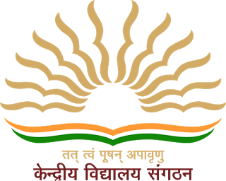 KENDRIYA VIDYALAYA NAMKUM(2023-24)साक्षात्कार में भाग लेने हेतु बायो डाटा फॉर्म (BIO DATA FORM FOR INTERVIEW) (To be filled in Block Letters)_____________पद हेतु बायो डाटा |                                                            BIO-DATA FOR THE POST OF:____________________अभ्यर्थी का नाम : _______________________________________________Name of the Candidate:   ______________________________________________पिता/पति का नाम: ___________________________________________________Father/Husband’s Name: ______________________________________________जन्म तिथि: _____________________________________________________Date of Birth: ________________________________________________________सामान्य / अनुसूचित जाति/ अनुसूचित जनजाति/ अन्य पिछड़ा वर्ग / शारीरिक रूप से विकलांग :______________________________Whether GEN/SC/ST/OBC/ Physically Challenged: ________________________मोबाइल संख्या: Mobile No.: - _________________________________________________________अन्य मोबाइल संख्या: Alternate Mobile No.: - ________________________________________________ई-मेल आई-डी:__________________________________________________Email ID: - __________________________________________________________शैक्षिक योग्यता / Educational Qualifications:पृष्ठ सं 1/2अनुभव/ Experience:पत्राचार हेतु पूर्ण पता:Complete Address for Correspondence: 	___________________________________________________________________________________	___________________________________________________________________________________	___________________________________________________________________________________	___________________________________________________________________________________यह प्रमाणित किया जाता है कि ऊपर दी गई जानकारी मेरी जानकारी के अनुसार सत्य है और इसमें कुछ भी छुपाया 	नहीं गया है |It is certified that the information given above is true to the best of my knowledge and nothing has been concealed therein. 											                      अभ्यर्थी का हस्ताक्षर :								                                         नाम:Signature of Candidate दिनांक/ Date: - 			 	                                	 	              	Name:												पृष्ठ सं 2/2परीक्षा का नाम Name of Examपरीक्षा का नाम Name of Examउत्तीर्ण वर्ष Year ofPassingमुख्य विषय MainSubjectsप्राप्तांक Marks Obtainedअधिकतम अंक Maximum Marksअंकों का प्रतिशत Percentage of Marksश्रेणीDivisionबोर्ड/ विश्वविद्यालय का नामName of Board / UniversitySecondary or XSecondary or XSenior Secondary/PUCSenior Secondary/PUCJBT/D.El.Ed.JBT/D.El.Ed.BA/BSc/B. Com/BTech BA/BSc/B. Com/BTech M.A./M.Sc./M.ComM.A./M.Sc./M.ComB.Ed. B.Ed. CTET Level -1 CTET Level -2 क्र. सं. Sr. No. संस्थान का नाम Name of institution विषय Subjects Taught कक्षा Classes Taught  से From तक To कुल अनुभव Total Experience  1. 2. 3. 4.5.